Publicado en Londres el 23/07/2018 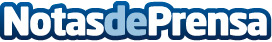 Las entradas para el Final Fantasy XIV Fan Festival en París, ya a la ventaLa preventa para jugadores comienza el lunes 23 de julio y se adelanta al lanzamiento para público general que será la semana que vieneDatos de contacto:Francisco Diaz637730114Nota de prensa publicada en: https://www.notasdeprensa.es/las-entradas-para-el-final-fantasy-xiv-fan Categorias: Internacional Juegos Entretenimiento Eventos Software Consumo http://www.notasdeprensa.es